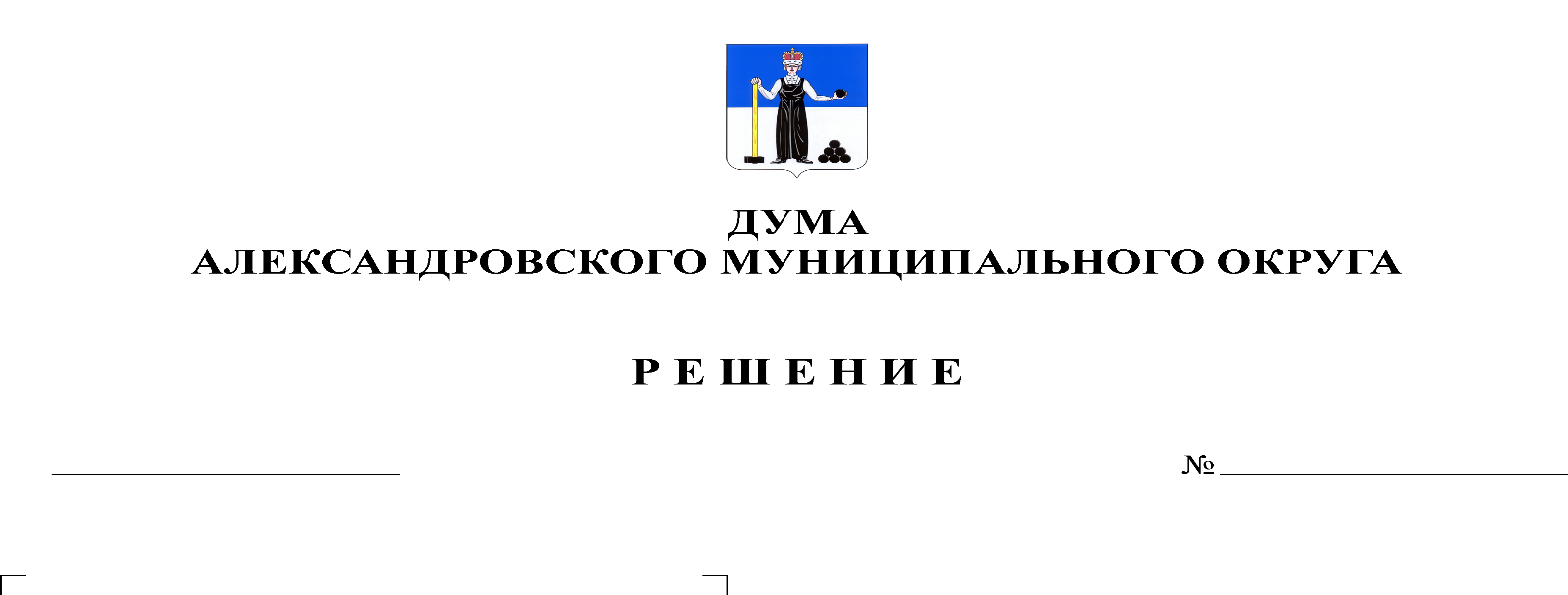 В соответствии со статьей 5.1 Градостроительного кодекса Российской Федерации, частью 5 статьи 28 Федерального закона от 06.10.2003 № 131-ФЗ «Об общих принципах организации местного самоуправления в Российской Федерации», частью 5 статьи 14 Устава Александровского муниципального округа, утвержденного решением Думы Александровского муниципального округа от 26 ноября 2019 г. № 23 «О принятии устава Александровского муниципального округа», Дума Александровского муниципального округарешает:1. Принять в первом чтении Положение об организации и проведении общественных обсуждений или публичных слушаний по вопросам градостроительной деятельности на территории Александровского муниципального округа (далее – Положение), согласно Приложению к настоящему решению.2. Создать рабочую группу для подготовки Положения ко второму чтению в составе:- Ешкилев С.В. – заведующий отделом развития инфраструктуры и градостроительства администрации района;- Мельчаков Д.В. – депутат Думы по избирательному округу № 7;- Плотников О.В. – председатель комитета по ЖКХ и муниципальной собственности Думы;- Щербинина Т.А. - заместитель главы администрации района - председатель комитета по управлению имуществом и земельными отношениями.3. Установить срок подачи поправок в Положение до 03 сентября 2020 г. в аппарат Думы Александровского муниципального округа по адресу: г.Александровск, ул. Ленина, 20 а, кабинет 41.4. Настоящее решение вступает в силу с момента подписания.Председатель ДумыАлександровского муниципального округа                                        М.А. ЗиминаПриложение  к решению Думы Александровского муниципального округа от 13.08.2020 № 124   Положение об организации и проведении общественных обсуждений илипубличных слушаний по вопросам градостроительной деятельности на территории Александровского муниципального округа1. Общие положения1. Настоящее Положение разработано в соответствии с Градостроительным кодексом Российской Федерации, Федеральным законом от 06.10.2003 № 131-ФЗ «Об общих принципах организации местного самоуправления в Российской Федерации», Уставом Александровского муниципального округа.2. Настоящее Положение определяет порядок организации и проведения общественных обсуждений или публичных слушаний по вопросам градостроительной деятельности на территории Александровского муниципального округа: по проектам генеральных планов, проектам правил землепользования и застройки, проектам планировки территории, проектам межевания территории, проектам правил благоустройства территорий, проектам, предусматривающим внесение изменений в один из указанных утвержденных документов, проектам решений о предоставлении разрешения на условно разрешенный вид использования земельного участка или объекта капитального строительства, проектам решений о предоставлении разрешения на отклонение от предельных параметров разрешенного строительства, реконструкции объектов капитального строительства (далее – вопросы градостроительной деятельности).3. Общественные обсуждения или публичные слушания по вопросам градостроительной деятельности проводятся в целях соблюдения права человека на благоприятные условия жизнедеятельности, прав и законных интересов правообладателей земельных участков и объектов капитального строительства.4. Под общественными обсуждениями или публичными слушаниями в настоящем Положении понимается способ участия жителей Александровского муниципального округа в осуществлении градостроительной деятельности на территории Александровского муниципального округа и выявления мнения иных заинтересованных лиц, права и интересы которых могут затрагиваться при осуществлении градостроительной деятельности на территории Александровского муниципального округа, по существу выносимых на общественные обсуждения или публичные слушания вопросов градостроительной деятельности.5. Участниками общественных обсуждений или публичных слушаний по проектам генеральных планов, проектам правил землепользования и застройки, проектам планировки территории, проектам межевания территории, проектам правил благоустройства территорий, проектам, предусматривающим внесение изменений в один из указанных утвержденных документов, являются граждане, постоянно проживающие на территории, в отношении которой подготовлены данные проекты, правообладатели находящихся в границах этой территории земельных участков и (или) расположенных на них объектов капитального строительства, а также правообладатели помещений, являющихся частью указанных объектов капитального строительства.Участниками общественных обсуждений или публичных слушаний по проектам решений о предоставлении разрешения на условно разрешенный вид использования земельного участка или объекта капитального строительства, проектам решений о предоставлении разрешения на отклонение от предельных параметров разрешенного строительства, реконструкции объектов капитального строительства являются граждане, постоянно проживающие в пределах территориальной зоны, в границах которой расположен земельный участок или объект капитального строительства, в отношении которых подготовлены данные проекты, правообладатели находящихся в границах этой территориальной зоны земельных участков и (или) расположенных на них объектов капитального строительства, граждане, постоянно проживающие в границах земельных участков, прилегающих к земельному участку, в отношении которого подготовлены данные проекты, правообладатели таких земельных участков или расположенных на них объектов капитального строительства, правообладатели помещений, являющихся частью объекта капитального строительства, в отношении которого подготовлены данные проекты, а в случае, предусмотренном частью 3 статьи 39 Градостроительного кодекса Российской Федерации, также правообладатели земельных участков и объектов капитального строительства, подверженных риску негативного воздействия на окружающую среду в результате реализации данных проектов.6. Результаты общественных обсуждений или публичных слушаний учитываются при принятии органами местного самоуправления решений по вопросам, указанным в пункте 2 настоящего раздела.2. Порядок организации и проведения общественных обсуждений или
публичных слушаний1. Общественные обсуждения или публичные слушания проводятся в связи с подготовкой проектов документов, а также в связи с обращениями заинтересованных лиц в целях решения вопросов, указанных в пункте 2 раздела 1 настоящего Положения.2. Процедура проведения общественных обсуждений состоит из следующих этапов:а) оповещение о начале общественных обсуждений;б) размещение проекта, подлежащего рассмотрению на общественных обсуждениях, и информационных материалов к нему на официальном сайте Александровского муниципального округа в информационно-телекоммуникационной сети "Интернет" (далее - сайт округа) и открытие экспозиции или экспозиций такого проекта;в) проведение экспозиции или экспозиций проекта, подлежащего рассмотрению на общественных обсуждениях;г) подготовка и оформление протокола общественных обсуждений;д) подготовка и опубликование заключения о результатах общественных обсуждений.3. Процедура проведения публичных слушаний состоит из следующих этапов:а) оповещение о начале публичных слушаний;б) размещение проекта, подлежащего рассмотрению на публичных слушаниях, и информационных материалов к нему на официальном сайте и открытие экспозиции или экспозиций такого проекта;в) проведение экспозиции или экспозиций проекта, подлежащего рассмотрению на публичных слушаниях;г) проведение собрания или собраний участников публичных слушаний;д) подготовка и оформление протокола публичных слушаний;е) подготовка и опубликование заключения о результатах публичных слушаний.4. Органом, уполномоченным на организацию и проведение общественных обсуждений или публичных слушаний, является администрация Александровского муниципального округа (далее – уполномоченный орган). 5. Общественные обсуждения или публичные слушания назначаются главой муниципального округа – главой администрации Александровского муниципального округа (далее – глава округа).6. Глава муниципального округа – глава администрации Александровского муниципального округа принимает решение о назначении общественных обсуждений или публичных слушаний в срок, установленный настоящим Положением для соответствующего проекта или вопроса градостроительной деятельности. Указанное решение оформляется в виде постановления администрации Александровского муниципального округа, которое подлежит опубликованию в газете «Боевой путь» и размещению на официальном сайте округа. В решении указываются:а) вопрос градостроительной деятельности, по которому проводятся общественные обсуждения или публичные слушания;б) организатор общественных обсуждений или публичных слушаний (созданный уполномоченным органом коллегиальный совещательный орган);в) сроки проведения общественных обсуждений или публичных слушаний.6. Организатор общественных обсуждений или публичных слушаний:а) составляет план работы по подготовке и проведению общественных обсуждений или публичных слушаний;б) подготавливает оповещение о начале общественных обсуждений или публичных слушаний и обеспечивает информирование жителей;в) принимает предложения и замечания от участников общественных обсуждений или публичных слушаний;г) оформляет итоговые документы общественных обсуждений или публичных слушаний;д) решает иные организационные вопросы, связанные с подготовкой и проведением общественных обсуждений или публичных слушаний.7. Оповещение о начале общественных обсуждений или публичных слушаний:а) не позднее чем за семь дней до дня размещения на сайте округа проекта, подлежащего рассмотрению на общественных обсуждениях или публичных слушаниях, подлежит опубликованию в газете «Боевой путь» и на официальном сайте Александровского муниципального округа;б) распространяется на информационных стендах, оборудованных около здания уполномоченного на проведение общественных обсуждений или публичных слушаний органа местного самоуправления, в местах массового скопления граждан и в иных местах, расположенных на территории, в отношении которой подготовлены соответствующие проекты, и (или) в границах территориальных зон и (или) земельных участков, указанных в абзаце втором пункта 5 раздела 1 настоящего Положения (далее – территория, в пределах которой проводятся общественные обсуждения), иными способами, обеспечивающими доступ участников общественных обсуждений или публичных слушаний к указанной информации.8. Оповещение о начале общественных обсуждений также должно содержать информацию об официальном сайте, на котором будут размещены проект, подлежащий рассмотрению на общественных обсуждениях, и информационные материалы к нему, или информационных системах, в которых будут размещены такой проект и информационные материалы к нему, с использованием которых будут проводиться общественные обсуждения. Оповещение о начале публичных слушаний также должно содержать информацию об официальном сайте, на котором будут размещены проект, подлежащий рассмотрению на публичных слушаниях, и информационные материалы к нему, информацию о дате, времени и месте проведения собрания или собраний участников публичных слушаний. Оповещение о начале общественных обсуждений или публичных слушаний должно содержать:а) информацию о проекте, подлежащем рассмотрению на общественных обсуждениях или публичных слушаниях, и перечень информационных материалов к такому проекту;б) информацию о порядке и сроках проведения общественных обсуждений или публичных слушаний по проекту, подлежащих рассмотрению на общественных обсуждениях или публичных слушаниях;в) информацию о месте, дате открытия экспозиции или экспозиций проекта, подлежащего рассмотрению на общественных обсуждениях или публичных слушаниях, о сроках проведения экспозиции или экспозиций такого проекта, о днях и часах, в которые возможно посещение указанных экспозиции или экспозиций;г) информацию о порядке, сроке и форме внесения участниками общественных обсуждений или публичных слушаний предложений и замечаний, касающихся проекта, подлежащего рассмотрению на общественных обсуждениях или публичных слушаниях;д) информацию об официальном сайте, на котором будут размещены проект, подлежащий рассмотрению на общественных обсуждениях или публичных слушаниях, и информационные материалы к нему, или информационных системах, в которых будут размещены такой проект и информационные материалы к нему, с использованием которых будут проводиться общественные обсуждения или публичные слушания.3. Порядок проведения экспозиции проекта, подлежащего
рассмотрению на общественных обсуждениях или публичных слушаниях, а также порядок консультирования посетителей экспозиции проекта, подлежащего рассмотрению на общественных обсуждениях или
публичных слушаниях1. В течение всего периода размещения в соответствии с подпунктом «б» пункта 2 раздела 2 и подпунктом «б» пункта 3 раздела 2 проекта, подлежащего рассмотрению на общественных обсуждениях или публичных слушаниях, и информационных материалов к нему проводятся экспозиция или экспозиции такого проекта. В ходе работы экспозиции должны быть организованы консультирование посетителей экспозиции, распространение информационных материалов о проекте, подлежащем рассмотрению на общественных обсуждениях или публичных слушаниях. Консультирование посетителей экспозиции осуществляется представителями уполномоченного на проведение общественных обсуждений или публичных слушаний органа местного самоуправления или созданного им коллегиального совещательного органа (далее - организатор общественных обсуждений или публичных слушаний) и (или) разработчика проекта, подлежащего рассмотрению на общественных обсуждениях или публичных слушаниях.4. Срок проведения общественных обсуждений 
или публичных слушаний1. Устанавливаются следующие сроки проведения общественных обсуждений:а) по проекту генерального плана и по проектам, предусматривающим внесение изменений в генеральный план, – не менее одного месяца и не более трех месяцев с момента оповещения жителей муниципального округа об их проведении до дня опубликования заключения о результатах общественных обсуждений или публичных слушаний; б) по проектам правил землепользования и застройки или проектов о внесении изменений в правила землепользования и застройки – не менее одного и не более трех месяцев со дня опубликования такого проекта. В случае подготовки изменений в правила землепользования и застройки в части внесения изменений в градостроительный регламент, установленный для конкретной территориальной зоны, общественные обсуждения или публичные слушания по внесению изменений в правила землепользования и застройки проводятся в границах территориальной зоны, для которой установлен такой градостроительный регламент. В этих случаях срок проведения общественных обсуждений или публичных слушаний не может быть менее пяти календарных дней и более чем один месяц; в) по проектам решений о предоставлении разрешения на условно разрешенный вид использования земельного участка или объекта капитального строительства – не менее пяти календарных дней и более одного месяца со дня оповещения жителей муниципального округа о проведении общественных обсуждений или публичных слушаний до дня опубликования заключения о результатах общественных обсуждений или публичных слушаний;  г) по проектам решений о предоставлении разрешения на отклонение от предельных параметров разрешенного строительства, реконструкции объектов капитального строительства – не менее пяти календарных дней и более одного месяца со дня оповещения жителей муниципального округа о проведении общественных обсуждений или публичных слушаний до дня опубликования заключения о результатах общественных обсуждений или публичных слушаний;д) по проектам планировки территории и внесения изменений в документацию по планировке территории – не менее одного и не более трех месяцев со дня оповещения жителей муниципального округа о проведении общественных обсуждений и публичных слушаний до дня опубликования заключения о результатах общественных обсуждений или публичных слушаний;е) по проектам межевания территории – не менее одного и не более трех месяцев со дня оповещения жителей муниципального округа о проведении общественных обсуждений и публичных слушаний до дня опубликования заключения о результатах общественных обсуждений или публичных слушаний;ж) по проектам правил благоустройства территорий - не менее одного и не более трех месяцев со дня опубликования оповещения о начале общественных обсуждений или публичных слушаний до дня опубликования заключения о результатах общественных обсуждений или публичных слушаний.5. Права участников общественных обсуждений или
публичных слушаний1. В период размещения в соответствии с подпунктом «б» пункта 2 раздела 2 и подпунктом «б» пункта 3 раздела 2 настоящего Положения проекта, подлежащего рассмотрению на общественных обсуждениях или публичных слушаниях, и информационных материалов к нему и проведения экспозиции или экспозиций такого проекта участники общественных обсуждений или публичных слушаний, прошедшие в соответствии с пунктом 6 настоящего раздела идентификацию, имеют право вносить предложения и замечания, касающиеся такого проекта:а) посредством официального сайта муниципального образования «Александровский муниципальный округ» (в случае проведения общественных обсуждений);б) в письменной или устной форме в ходе проведения собрания или собраний участников публичных слушаний (в случае проведения публичных слушаний);в) в письменной форме в адрес организатора общественных обсуждений или публичных слушаний;г) посредством записи в книге (журнале) учета посетителей экспозиции проекта, подлежащего рассмотрению на общественных обсуждениях или публичных слушаниях.2. Предложения и замечания, внесенные в соответствии с пунктом 1 настоящего раздела, подлежат регистрации, а также обязательному рассмотрению организатором общественных обсуждений или публичных слушаний, за исключением случаев, предусмотренных пунктом 3 настоящего раздела.3. Предложения и замечания, внесенные в соответствии с пунктом 1 настоящего раздела, не рассматриваются в случае выявления факта представления участником общественных обсуждений или публичных слушаний недостоверных сведений.4.Участники общественных обсуждений или публичных слушаний в целях идентификации представляют сведения о себе (фамилию, имя, отчество (при наличии), дату рождения, адрес места жительства (регистрации) - для физических лиц; наименование, основной государственный регистрационный номер, место нахождения и адрес - для юридических лиц) с приложением документов, подтверждающих такие сведения. Участники общественных обсуждений или публичных слушаний, являющиеся правообладателями соответствующих земельных участков и (или) расположенных на них объектов капитального строительства и (или) помещений, являющихся частью указанных объектов капитального строительства, также представляют сведения соответственно о таких земельных участках, объектах капитального строительства, помещениях, являющихся частью указанных объектов капитального строительства, из Единого государственного реестра недвижимости и иные документы, устанавливающие или удостоверяющие их права на такие земельные участки, объекты капитального строительства, помещения, являющиеся частью указанных объектов капитального строительства.5. Обработка персональных данных участников общественных обсуждений или публичных слушаний осуществляется с учетом требований, установленных Федеральным законом от 27 июля 2006 года N 152-ФЗ "О персональных данных".6. Результаты общественных обсуждений или
публичных слушаний1. Итоговыми документами общественных обсуждений или публичных слушаний являются протокол и заключение о результатах общественных обсуждений или публичных слушаний.2. Организатор общественных обсуждений или публичных слушаний подготавливает и оформляет протокол общественных обсуждений или публичных слушаний в течение трех рабочих дней, в котором указываются:а) дата оформления протокола общественных обсуждений или публичных слушаний;б) информация об организаторе общественных обсуждений или публичных слушаний;в) информация, содержащаяся в опубликованном оповещении о начале общественных обсуждений или публичных слушаний, дата и источник его опубликования;г) информация о сроке, в течение которого принимались предложения и замечания участников общественных обсуждений или публичных слушаний, о территории, в пределах которой проводятся общественные обсуждения или публичные слушания;д) все предложения и замечания участников общественных обсуждений или публичных слушаний с разделением на предложения и замечания граждан, являющихся участниками общественных обсуждений или публичных слушаний и постоянно проживающих на территории, в пределах которой проводятся общественные обсуждения или публичные слушания, и предложения и замечания иных участников общественных обсуждений или публичных слушаний.3. К протоколу общественных обсуждений или публичных слушаний прилагается перечень принявших участие в рассмотрении проекта участников общественных обсуждений или публичных слушаний, включающий в себя сведения об участниках общественных обсуждений или публичных слушаний (фамилию, имя, отчество (при наличии), дату рождения, адрес места жительства (регистрации) - для физических лиц; наименование, основной государственный регистрационный номер, место нахождения и адрес - для юридических лиц).4. Протокол общественных обсуждений или публичных слушаний подписывается председателем и секретарем коллегиального совещательного органа – организатора общественных обсуждений или публичных слушаний.5. Участник общественных обсуждений или публичных слушаний, который внес предложения и замечания, касающиеся проекта, рассмотренного на общественных обсуждениях или публичных слушаниях, имеет право получить выписку из протокола общественных обсуждений или публичных слушаний, содержащую внесенные этим участником предложения и замечания.6. На основании протокола общественных обсуждений или публичных слушаний организатор общественных обсуждений или публичных слушаний осуществляет подготовку заключения о результатах общественных обсуждений или публичных слушаний. В заключении о результатах общественных обсуждений или публичных слушаний должны быть указаны:а) дата оформления заключения о результатах общественных обсуждений или публичных слушаний;б) наименование проекта, рассмотренного на общественных обсуждениях или публичных слушаниях, сведения о количестве участников общественных обсуждений или публичных слушаний, которые приняли участие в общественных обсуждениях или публичных слушаниях;в) реквизиты протокола общественных обсуждений или публичных слушаний, на основании которого подготовлено заключение о результатах общественных обсуждений или публичных слушаний;г) содержание внесенных предложений и замечаний участников общественных обсуждений или публичных слушаний с разделением на предложения и замечания граждан, являющихся участниками общественных обсуждений или публичных слушаний и постоянно проживающих на территории, в пределах которой проводятся общественные обсуждения или публичные слушания, и предложения и замечания иных участников общественных обсуждений или публичных слушаний. В случае внесения несколькими участниками общественных обсуждений или публичных слушаний одинаковых предложений и замечаний допускается обобщение таких предложений и замечаний;д) аргументированные рекомендации организатора общественных обсуждений или публичных слушаний о целесообразности или нецелесообразности учета внесенных участниками общественных обсуждений или публичных слушаний предложений и замечаний и выводы по результатам общественных обсуждений или публичных слушаний.7. Заключение о результатах общественных обсуждений или публичных слушаний подготавливается в течение пяти рабочих дней со дня оформления протокола общественных обсуждений или публичных слушаний.8. Заключение о результатах проведения общественных обсуждений или публичных слушаний подписывается председателем и секретарем коллегиального совещательного органа – организатора общественных обсуждений или публичных слушаний.9. Заключение о результатах общественных обсуждений или публичных слушаний подлежит опубликованию в газете «Боевой путь» и размещению на сайте округа.10. Уполномоченный орган обеспечивает хранение документов, связанных с организацией и проведением общественных обсуждений или публичных слушаний, и итоговых документов общественных обсуждений или публичных слушаний в течение срока, установленного законодательством.Приложение 1к Положению об организации и проведении общественных обсуждений, публичных слушаний по вопросам градостроительной деятельностина территории Александровского муниципального округаОПОВЕЩЕНИЕо начале проведения общественных обсуждений На общественные обсуждения представляется проект -________________________________________________________________________________                                                                           (наименование проекта)Проект "________________________________________" и информационные материалы к нему:__________________________ размещены на официальном сайте муниципального образования"Александровский муниципальный округ" и в экспозиции поадресу: ___________________________________________________________________________.Общественные обсуждения по проекту, подлежащему рассмотрению, проводятся с «___»________20__(включительно) по «___»_______20__ (включительно) Экспозиция  проекта, подлежащего  рассмотрению на общественных обсуждениях,Открывается «___»_______20__ в здании по адресу:_____________ и проводится с «___»_______ 20__ по «___»_______20__.Посещение экспозиции возможно в вышеуказанные сроки в рабочие дни с ____ часов по ____часов.Консультации по экспозиции проекта, подлежащего рассмотрению на общественных обсуждениях, и информационных материалов к нему, проводятся в рабочее время с «___»________20__ по «___»_______20__ с ______часов  по _____часов.Участники общественных обсуждений, прошедшие в соответствии с частью 12 статьи 5.1 Градостроительного кодекса Российской Федерации идентификацию, имеют право вносить предложения и замечания, касающиеся проекта, подлежащего рассмотрению на общественных обсуждениях,  с «____»________20__ по «___»_______20__ включительно :- посредством официального сайта администрации Александровского муниципального округа;- в письменной форме в адрес организатора общественных обсуждений по адресу:______________________;- посредством записи в книге (журнале) учета посетителей экспозиции проекта, подлежащего рассмотрению на общественных обсуждениях.Приложение 2к Положениюоб организации и проведенииобщественных обсуждений,публичных слушаний по вопросамградостроительной деятельностина территории Александровскогомуниципального округаОПОВЕЩЕНИЕо начале проведения публичных слушаний    На публичные слушания представляется проект -_________________________________________________________________________________                          (наименование проекта)     Проект "_______________________" и информационные материалы к нему:_________________ размещены на официальном сайте муниципального образования"Александровский муниципальный округ" и в экспозиции по адресу: __________________________________________________________________________________.  Дата начала публичных слушаний - _____________;    Дата проведения собрания участников публичных слушаний - _____________;    Время проведения собрания участников публичных слушаний - ____________;    Место проведения собрания участников публичных слушаний - ____________.    Экспозиция проекта, подлежащего рассмотрению на публичных слушаниях,размещена в ____________________________________________________________ по адресу:________________________________________________________________________________.    Дата открытия экспозиции - ____________;    срок проведения экспозиции - ____________;    время работы экспозиции - ____________.    Консультации по экспозиции проекта, подлежащего рассмотрению на общественных обсуждениях, и информационных материалов к нему, проводятся в рабочее время с «___»________20__ по «___»_______20__ с ______часов  по _____часов.    Участники публичных слушаний, прошедшие в соответствии с частью 12 статьи 5.1 Градостроительного кодекса Российской Федерации идентификацию, имеют право вносить предложения и замечания, касающиеся проекта, подлежащего рассмотрению на публичных слушаниях с «___»_____20__ по «___»_____20__ включительно:- посредством официального сайта администрации Александровского муниципального округа;- в письменной форме в адрес организатора общественных обсуждений по адресу:______________________;- посредством записи в книге (журнале) учета посетителей экспозиции проекта, подлежащего рассмотрению на публичных слушаниях.	Приложение 3к Положениюоб организации и проведенииобщественных обсуждений,публичных слушаний по вопросамградостроительной деятельностина территории Александровскогомуниципального округа                             ПРОТОКОЛ N ______от «___»______20__общественных обсуждений (публичных слушаний)  По проекту ____________________________________________________________________                                                                            (наименование проекта)    Организатор общественных обсуждений ( публичных слушаний) ______________________Председетель_____________________________________________________________________Секретарь________________________________________________________________________    Общественные обсуждения (публичные слушания) назначены:__________________________________________________________________________________________________________(правовой акт  органа местного самоуправления о назначении общественных обсуждений или публичных слушаний, номер, дата)      На общественных обсуждениях (публичных слушаниях) приняли участие______________________________________________________________________________________________   Оповещение о начале общественных обсуждений (публичных слушаний) опубликовано в печатном средстве массовой информации_______________________________ и размещено на сайте____________________________________________________________________________   Экспозиция материалов по проекту состоялась с «___»______20__ по «___»_____20__ по адресу:___________________________________________________________________________  Собрание участников публичных слушаний (в случае проведения публичных слушаний) состоялось «___»_____20__ по адресу:_________________________________________________На собрании присутствовало _________человек.  Предложения и замечания по проекту принимались с «___»_____20__ до «___»_____20__включительно.     Перечень  поступивших  замечаний  и предложений от участников публичныхслушаний (общественных обсуждений):______________________________________________________________________________________________________________________________________________(№ п/п, дата поступления, предложения и замечания, от кого поступило)   Итоги общественных обсуждений (публичных слушаний)_____________________________________________________________________________________________________________Председатель общественных обсуждений(публичных слушаний) ________________________________________                             (Ф.И.О., подпись, дата)Секретарь общественных обсуждений(публичных слушаний) ________________________________________                             (Ф.И.О., подпись, дата)Приложение 4к Положениюоб организации и проведенииобщественных обсуждений,публичных слушаний по вопросамградостроительной деятельностина территории Александровскогомуниципального округаЗАКЛЮЧЕНИЕ  о результатах общественных обсуждений (публичных слушаний)     В ходе общественных обсуждений (публичных слушаний) _________________________                                                                                                                                              (наименование проекта)на основании протокола общественных обсуждений (публичных слушаний) _________________________________________________________________________________                         ( реквизиты протокола общественных обсуждений или публичных слушаний)приняло участие __________________________________________________________________ (сведения о количестве участников общественных обсуждений или публичных слушаний)
          В ходе проведения общественных обсуждений или публичных слушаний внесены следующие предложения и замечания:_________________________________________________________________________________________________________________________________             (предложения и замечания участников общественных обсуждений или публичных слушаний)          Выводы и рекомендации по проведению общественных обсуждений или публичных слушаний____________________________________________________________________________________________________________________________________________________________ (указываются аргументированные рекомендации организатора о целесообразности или нецелесообразности учета внесенных участниками общественных обсуждений или публичных слушаний предложений и замечаний и выводы по результатам общественных обсуждений или публичных слушаний).Председатель общественных обсуждений(публичных слушаний) ________________________________________                             (Ф.И.О., подпись, дата)